4DIALOGUE AVEC LES VERBES; comprendre=förstå ; tout=allt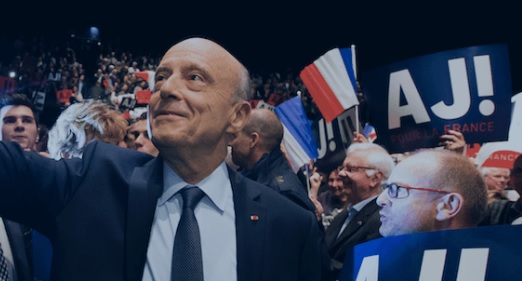 vad gör du ?jag gör ingentingmin bror sover mycketvad tar ni ?jag tar en kaffemina vänner tar en kålaser du hunden därborta ?när kommer ni i kväll ?vi kommer sentvad gör han?han läser en tidning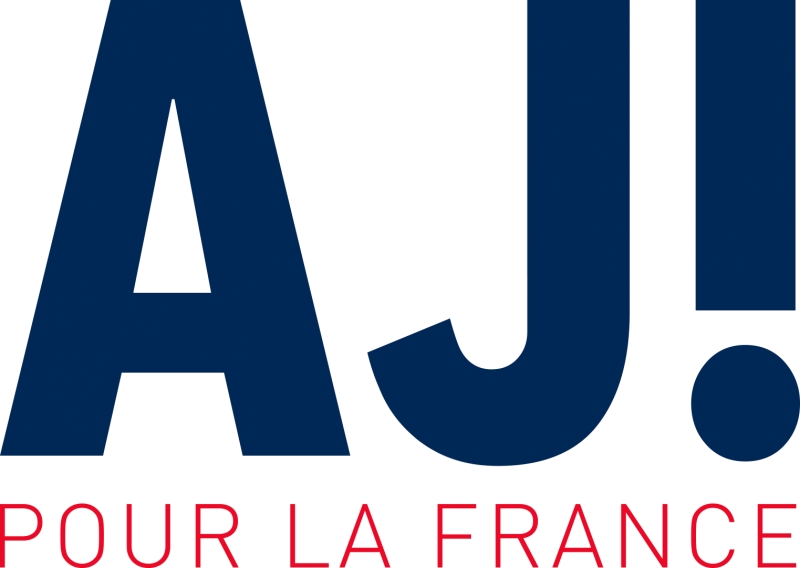 vill ni ha en glass?nej, vi vill ha godiskänner ni till Paris?ja, jag känner till Parisnär kommer tåget?jag vet intevet du inte?vi sover på lektionenjag vill sovamin syster åker till Västerås i morgonåker ni till Göteborg idag?när avgår (åker) tåget?hur mår du?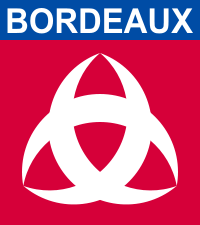 jag mår bra och hur mår ni?vad säger du?vad tror ni?jag tror att du kan kommakan ni komma idag?vi kommer snarthan säger att du tror på spöken (fantômes)de säger att du dricker vin